Supply List 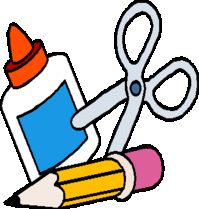 Please do not send in all supplies at once!  Send a few supplies at a time.  Children will be responsible for carrying their own items to the classroom. 12 solid glue sticks1 liquid Elmer’s glueMetal safety scissors 2 boxes of Crayola crayons1 box of Crayola markers2 packages of Expo dry erase markers40 sharpened pencils 1 folder in each of the following colors: red, blue, green, yellow, orange.  (Label the front of each folder with your child’s first and last name)1 sturdy folder for homework 2 boxes of tissues2 rolls of paper towels 2 packages of white Staples copy paper1 box of baby wipes1 container of Clorox Wipes1 small sponge or eraser for dry erase boards1 box of gallon sized zip-lock bagsChange of clothing (labeled in a zip-lock bag)**Please make sure to label each item with your child’s name**